Die Technische Hochschule Mittelhessen gehört mit über 18.000 Studierenden zu den größten Hochschulen für angewandte Wissenschaften in Deutschland. Zur Verstärkung des Teams sind am Campus Gießen zum nächstmöglichen Zeitpunkt folgende Stelle zu besetzen:in der Abteilung IT-ServiceMitarbeiter*in (m/w/d)für das Identity- und Accessmanagement Vollzeit, Vergütung bis EG 12 TV-HBewerbungsende: 04. September 2022Ref. Nr. A22-084in der Abteilung Facility Management (FM)Hausmeister*in mit Fahrtätigkeiten (w/m/d)Vollzeit, Vergütung bis Entgeltgruppe 5 TV-HBewerbungsende:  28. August 2022Ref. Nr. A22-096Detaillierte Informationen zum Aufgabengebiet, dem Anforderungsprofil sowie den Bewerbungsmodalitäten finden Sie unter: karriere.thm.de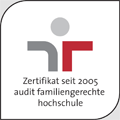 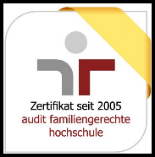 Die Vereinbarkeit von Familie und Beruf ist uns ein Anliegen. Im Rahmen des audits "familiengerechte hochschule" arbeiten wir an der Weiterentwicklung entsprechender Strukturen.